ВеснаЗима недаром злится,Прошла её пора —Весна в окно стучитсяИ гонит со двора.И всё засуетилось,Всё нудит зиму вон,И жаворонки в небеУж подняли трезвон.Зима ещё хлопочетИ на Весну ворчит.Та ей в глаза хохочетИ пуще лишь шумит…Взбесилась ведьма злаяИ, снегу захватя,Пустила, убегая,В прекрасное дитя.Весне и горя мало:Умылася в снегуИ лишь румяней сталаНаперекор врагу.                                              (Федор Тютчев)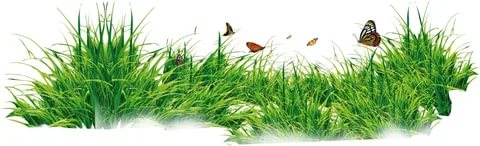 Уж тает снег, бегут ручьи…Уж тает снег, бегут ручьи,В окно повеяло весною…Засвищут скоро соловьи,И лес оденется листвою!Чиста небесная лазурь,Теплей и ярче солнце стало,Пора метелей злых и бурьОпять надолго миновала…                                                    (Алексей Плещеев)Травка зеленеет, солнышко блестит…Травка зеленеет,Солнышко блестит;Ласточка с весноюВ сени к нам летит.С нею солнце крашеИ весна милей…Прощебечь с дорогиНам привет скорей!Дам тебе я зерен,А ты песню спой,Что из стран далекихПринесла с собой…                              (Алексей Плещеев)АпрельАпрель! Апрель!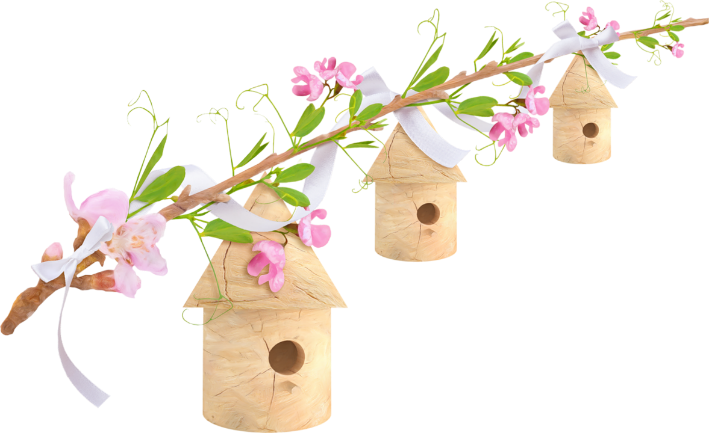 На дворе звенит капель.По полям бегут ручьи,На дорогах лужи.Скоро выйдут муравьиПосле зимней стужи.Пробирается медведьСквозь густой валежник.Стали птицы песни петьИ расцвел подснежник.                                                 (Самуил Маршак)Весна идёт Утром было солнечно И совсем тепло. Озеро широкое по двору текло. В полдень подморозило, Вновь зима пришла, Затянулось озеро Корочкой стекла. Расколол я тонкое Звонкое стекло, Озеро широкое Снова потекло. Говорят прохожие: — Вот весна идёт!- А это я работаю, Разбиваю лёд.                                  (Агния Барто.)Снег теперь уже не тот...Снег теперь уже не тот –Потемнел он в поле,На озёрах треснул лёд,Будто раскололи.Облака бегут быстрей,Небо стало выше,Зачирикал воробейВеселей на крыше.Всё чернее с каждым днёмСтёжки и дорожки,И на вербах серебромСветятся серёжки.Разбегайтеся, ручьи!Растекайтесь, лужи!Вылезайте, муравьи,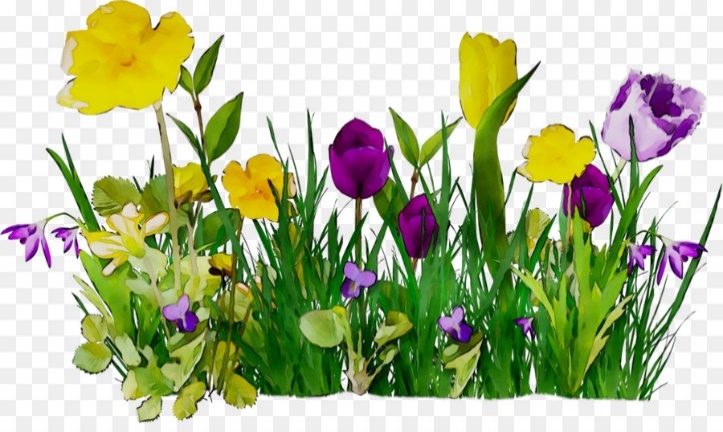 После зимней стужи!Пробирается медведьСквозь лесной валежник,Стали птицы песни петь,И расцвёл подснежник.                                            (Самуил Маршак)                                                                           Составила воспитатель                                                       Радионова Анна Вячеславовна